 .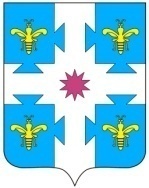 О  проведении   муниципального  этапа республиканского месячника оборонно-массовой    и     спортивной        работы, посвященного     трудовому      подвигу строителей    Сурского    и   Казанского оборонительных рубежей	На основании приказа Министерства образования и молодежной политики Чувашской Республики от 14.01.2021 № 20 «О проведении республиканского месячника оборонно-массовой и спортивной работы, посвященного трудовому подвигу строителей Сурского и Казанского оборонительных рубежей» и муниципальной программы Козловского района Чувашской Республики «Развитие образования в Козловском районе Чувашской Республики» на 2019-2035 годы», в целях военно-патриотического воспитания детей и молодежи, повышения качества подготовки призывной и допризывной молодежи к военной службе, привлечения к участию в патриотическом воспитании общественных организаций (объединений) и трудовых коллективов:Провести в период с 23 января по 23 февраля 2021 года в Козловском районе муниципальный этап республиканского месячника оборонно-массовой и спортивной работы, посвященного трудовому подвигу строителей Сурского и Казанского оборонительных рубежей.Утвердить: Положение о проведении муниципального этапа республиканского месячника оборонно-массовой и спортивной работы, посвященного трудовому подвигу строителей Сурского и Казанского оборонительных рубежей (Приложение 1); План  проведения основных мероприятий муниципального этапа республиканского месячника оборонно-массовой и спортивной работы, посвященный трудовому подвигу строителей Сурского и Казанского оборонительных рубежей (Приложение 2).Рекомендовать руководителям и директорам учреждений, организаций Козловского района, начальникам отделов и структурных подразделений администрации Козловского района принимать активное участие в организации и проведении муниципального этапа республиканского месячника оборонно-массовой и спортивной работы, посвященного трудовому подвигу строителей Сурского и Казанского оборонительных рубежей.  Руководителям образовательных учреждений создать на официальных сайтах баннер месячника оборонно-массовой и спортивной работы, посвященного трудовому подвигу строителей Сурского и Казанского оборонительных рубежей. Контроль за исполнением данного распоряжения возложить на начальника управления образования и молодежной политики администрации Козловского района       И.А. Ларионову.Глава администрацииКозловского района                                                                                                 Ф.Р. ИскандаровПриложение 1к распоряжению администрации Козловского района от 21.01.2021 № 16ПОЛОЖЕНИЕо проведении муниципального этапа республиканского месячника
оборонно-массовой и спортивной работы, посвященного трудовому подвигу строителей Сурского и Казанского оборонительных рубежей.Общие положенияМуниципальный этап республиканского месячника оборонно-массовой и спортивной работы, посвященный Дню защитника Отечества и трудовому подвигу строителей Сурского и Казанского оборонительных рубежей (далее - месячник), проводится в рамках подпрограммы «Молодежь Козловского района Чувашской Республики муниципальной программы Козловского района Чувашской Республики «Развитие образования в Козловском районе Чувашской Республики» на 2019-2035 годы.Месячник проводится с 23 января по 23 февраля 2021 года.Цели и задачиМесячник проводится в целях военно-патриотического воспитания подростков и молодежи, развития физической культуры и спорта, укрепления здоровья, повышения качества подготовки призывной и допризывной молодежи к военной службе, а также в целях формирования гражданско-патриотического сознания молодежи и воспитания толерантности в молодежной среде.Организаторы месячникаОрганизаторами месячника являются Управление образования и молодежной политики Козловского района Чувашской Республики, а также по согласованию: органы исполнительной власти и органы местного самоуправления Чувашской Республики, территориальные органы федеральных органов исполнительной власти по Чувашской Республике, общественные объединения.Участники месячникаМесячник проводится в образовательных организациях, организациях культуры, досуга, спорта, предприятиях района и др. Участники месячника – дети и молодежь до 35 лет.Рекомендуется участие видных общественных деятелей, ветеранских, молодежных и спортивных организаций и др.Содержание и формы проведения месячникаМесячник может проходить с использованием различных форм и методов, широко используя традиционные и новые формы работы с детьми и молодежью с учетом санитарно-эпидемиологической ситуации в Чувашской Республике:посещение online –экскурсий Музеев боевой славы;проведение Уроков мужества, круглых столов, научно-практических конференций, встреч молодежи с ветеранами Великой Отечественной войны, Героями Советского Союза и России, кавалерами орденов Славы, тружениками тыла, воинами-афганцами, офицерами Вооруженных Сил РФ и офицерами запаса в режиме видеоконференцсвязи;организаций online – акций, фотовыставок, конкурсов рисунков и презентаций, показов фильмов, посвященных трудовому подвигу строителей Сурского и Казанского оборонительных рубежей и др.В ходе подготовки и проведения месячника рекомендуется:- установить тесное взаимодействие с общественными организациями и средствами массовой информации;организовать публикацию материалов о проводимых мероприятиях в печати, по радио и телевидению;на сайтах органов исполнительной власти, муниципальных образованиях района и образовательных учреждений уделять большое внимание информационному сопровождению месячника, создав тематические баннеры «Месячник оборонно-массовой и спортивной работы»;предусмотреть проведение вечеров, торжественных мероприятий, возложение цветов, венков к памятникам и обелискам в честь воинов, погибших при исполнении воинского долга;организовать по завершении месячника во всех муниципальных образованиях района, учебных и спортивных организациях совместно с организациями - участниками месячника, подведение итогов с разработкой конкретных задач по дальнейшему повышению уровня эффективности оборонно-массовой и спортивной работы.Финансирование6.1. Финансирования муниципального этапа республиканского месячника осуществляется за счет средств муниципального бюджета Козловского района.Подведение итогов7.1. Итоги проведения месячника необходимо представить в управление образования и молодежной политики администрации Козловского района на электронный адрес kozlov_metod4@cap.ru сроком до 25 февраля 2021 года.Ларионова О.В.2-12-48Начальник УО Козловского района                          ______________ И.А. ЛарионоваЮрист                                                                     ________________К.А. Илларионова